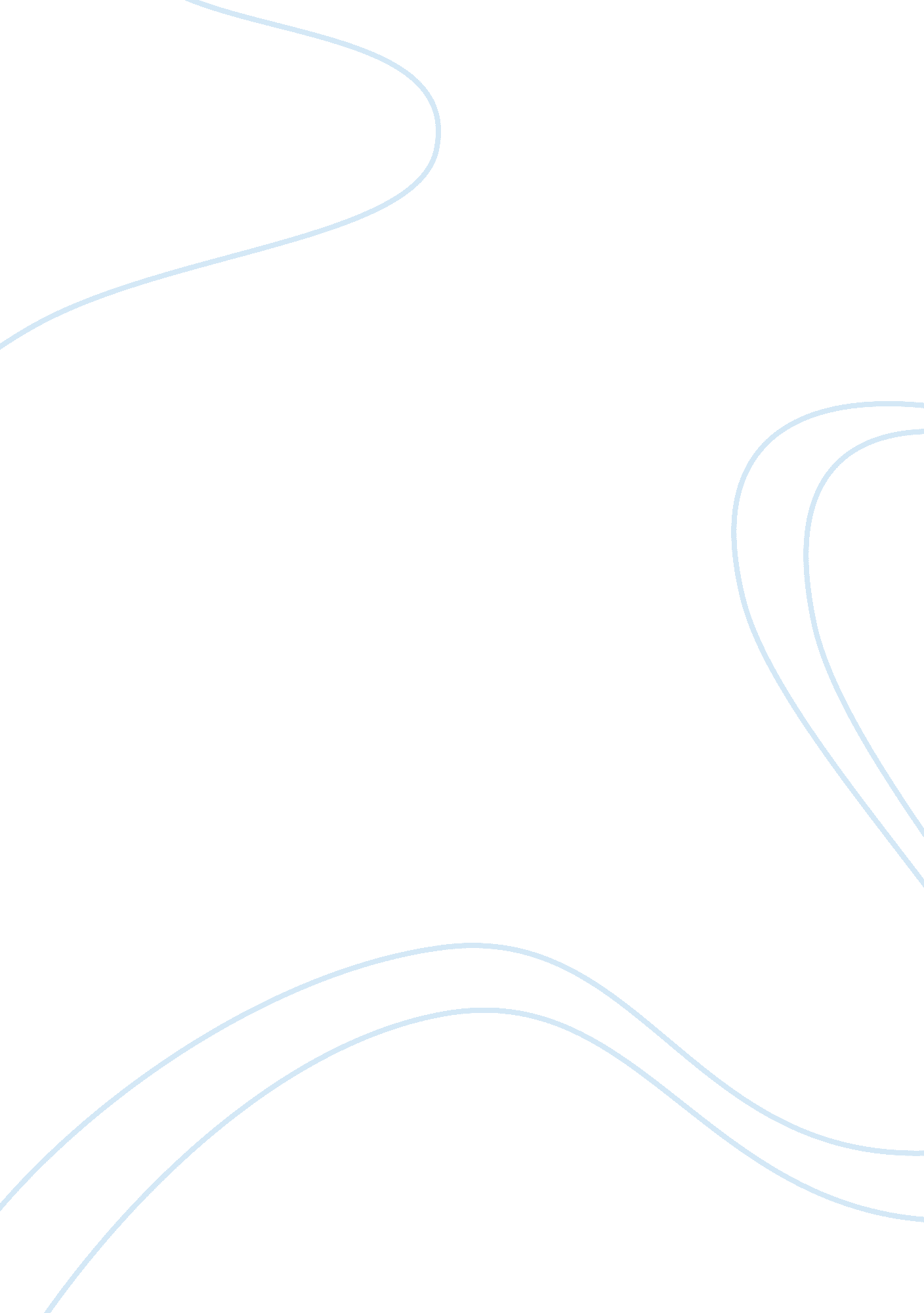 Slogan and poster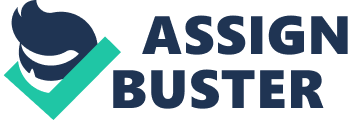 General Rules and Guidelines Each team must have a maximum of 4 contestants, only 2 entries for both Slogan and Poster making are allowed. Team adviser must submit their list of participant to the committee a day before the competition. Participant attending 15 mins. after the given schedule is automatically default and will not have the chance to join the contest. Each participant must bring their own materials; drawing tools and coloring materials that will utilize but not hazardous to health are accepted. The committee will provide 1 whole white cartolina for participants of poster making and one half white cartolina for participants of slogan making contest. Repetition of work with another cartolina is not allowed so participant must observe cleanliness to their work. Participants are given 2 hours to finish their composition, late submitting of work is will result to deduction of points. A friendly competition must observe. No copying of theme, values and ideas of one or any contestant. Plagiarismor any copycat ideas or thoughts from internet, pasted and published information are not allowed. Must be careful of choosing and featuring words, pictures and graphics, or any symbols that connotes to be vulgar and contemptible words. Treating any heinous and bad intention must be prevented. Criteria for judging: Slogan Making 
1. Relation to the theme - 35% 
2. Creativity and values - 25% 
3. Choice of words - 10% 
4. Construction of phrases - 10% 
5. Orderliness and cleanliness - 10% 
6. Punctuality - 10% Poster Making 
1. Relation to the theme - 35% 
2. Visibility of pictures, graphics etc. - 25% 
3. Creativity and values - 25% 
4. Cleanliness - 10% 
5. Punctuality - 5% 